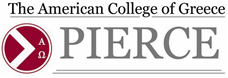 ΠΡΟΚΗΡΥΞΗ ΤΟΥ 2ουΠΑΝΕΛΛΗΝΙΟΥ ΜΑΘΗΤΙΚΟΥ ΔΙΑΓΩΝΙΣΜΟΥ ΣΚΙΤΣΟΦΡΕΝΕΙΑ @ PIERCE 2016Το Αμερικανικό Κολλέγιο Ελλάδος PIERCE διοργανώνει τον 2ο Πανελλήνιο Μαθητικό Διαγωνισμό Σκίτσου, Κόμικς και Γελοιογραφίας “ΣΚΙΤΣΟΦΡΕΝΕΙΑ@PIERCE 2016”Θέμα του φετινού Διαγωνισμού είναι:“ΝΕΡΟ, ΠΗΓΗ ΖΩΗΣ – ΑΙΤΙΑ ΠΟΛΕΜΟΥ”Ο Διαγωνισμός τελεί υπό την αιγίδα της Διεύθυνσης Δευτεροβάθμιας Εκπαίδευσης Β΄ Αθήνας. Στο Διαγωνισμό έχουν δικαίωμα συμμετοχής οι μαθητές και οι μαθήτριες των Γυμνασίων και Λυκείων της χώρας.Οδηγίες για τους συμμετέχοντες:Καταληκτική ημερομηνία για την υποβολή έργων ορίζεται η 15ηΜαρτίου 2016.Οι συμμετοχές μπορεί να είναι ατομικές ή ομαδικές, σε οποιοδήποτε τύπο χαρτιού με διαστάσεις 21X29,7cm (A4), ακολουθώντας οποιαδήποτε τεχνική κρίνουν κατάλληλη οι δημιουργοί, για να αποδοθεί αποτελεσματικότερα η έμπνευσή τους.Κάθε μαθητής μπορεί να συμμετέχει με ένα μόνο, αδημοσίευτο, έργο. Κάθε κόμικς μπορεί να αποτελείται από 4, το πολύ, σελίδες. Οι συμμετέχοντες δηλώνουν ότι τα έργα τους είναι πρωτότυπα και δεν περιλαμβάνουν υλικό το οποίο υπόκειται σε έλεγχο πνευματικών δικαιωμάτων. Η αποστολή των έργων από τους συμμετέχοντες συνεπάγεται την ανεπιφύλακτη αποδοχή των όρων του διαγωνισμού τόσο από τους μαθητές όσο και από τους Γονείς – Κηδεμόνες τους. Σε περίπτωση παραβίασης των ανωτέρω η Οργανωτική Επιτροπή διατηρεί το δικαίωμα αποκλεισμού του δημιουργού από το διαγωνισμό. Οι Διευθυντές των σχολείων παρακαλούνται να διασφαλίσουν τα παραπάνω πριν από την αποστολή των έργων.Τρόπος αποστολής:Οι μαθητές πρέπει να υποβάλουν τα έργα τους στον/στην Διευθυντή/τρια του σχολείου τους, οι οποίοι μπορούν να αποστέλλουν πρωτότυπα έργα, ταχυδρομικά, με συστημένη αποστολή ή ταχυμεταφορά (courier) στη διεύθυνση:Αμερικανικό Κολλέγιο Ελλάδος - PIERCEΓραβιάς 6 Αγία Παρασκευή, ΤΚ 153 42με την ένδειξη: ΓΙΑ ΤΟ ΔΙΑΓΩΝΙΣΜΟ «ΣΚΙΤΣΟΦΡΕΝΕΙΑ»Κάθε συμμετοχή πρέπει να περιλαμβάνει τα παρακάτω στοιχεία του/των δημιουργών: ονοματεπώνυμο, σχολείο, τάξη, διεύθυνση του σχολείου, τηλέφωνο και email επικοινωνίας με το σχολείο. Τα στοιχεία αυτά πρέπει να αναγράφονται ευκρινώς στην πίσω όψη του έργου.Τα έργα θα εκτεθούν στους χώρους του Αμερικανικού Κολλεγίου Ελλάδος, κατά τη διάρκεια μαθητικών εκδηλώσεων, από 6 έως 23 Απριλίου 2016. Η Έκθεση θα είναι επισκέψιμη,μετά από συνεννόηση με τον υπεύθυνο του διαγωνισμού Υπεύθυνος του διαγωνισμού είναι κ. Ιωάννης Κοσμάς, (skitsofrenia@acg.edu, τηλ. 210 6009800 εσωτ. 1169). Οι πληροφορίες για το διαγωνισμό βρίσκονται στην ιστοσελίδα του Αμερικανικού Κολλεγίου Ελλάδος–PIERCE:www.pierce.gr/ και www.pierce.gr/news/skitsofreniaΤην Οργανωτική Επιτροπή του Διαγωνισμού αποτελούν οι:Αθανάσιος Φαλούκας (Διευθυντής Δ.Ε. Β΄ Αθήνας)Γεώργιος Βακερλής,( Διευθυντής Λυκείου, Αμερικανικό Κολλέγιο Ελλάδος-PIERCE)Ιωάννης Κλαδάς (Διευθυντής Γυμνασίου, Αμερικανικό Κολλέγιο Ελλάδος-PIERCE)Μιχαήλ Σιάμος (Υποδ/ντής Λυκείου, Αμερικανικό Κολλέγιο Ελλάδος-PIERCE)Γιάννης Κοσμάς (Εκπαιδευτικός ΠΕ02, Αμερικανικό Κολλέγιο Ελλάδος-PIERCE)Μαρία Κουτούση,(Εκπαιδευτικός ΠΕ02, Τμήμα Εκπαιδευτικών Θεμάτων Δ. Δ.Ε. Β΄ Αθήνας)Την Κριτική Επιτροπή του Διαγωνισμού αποτελούν οι:Δέσποινα Μουζάκη (Αναπληρώτρια Καθηγήτρια, Τμήματος Κινηματογράφου  Σχολής Καλών Τεχνών Α.Π.Θ.)Όλγα Ζιρώ (Σχολική Σύμβουλος Δ.Δ.Ε. Α΄ Αθήνας, ΠΕ08)Ειρήνη - Μαρία Κουρή (Υπεύθυνη Πολιτιστικών Θεμάτων Δ/νσης Δ.Ε. Β΄ Αθήνας)Σοφία Ζαραμπούκα, ΣυγγραφέαςΒένια Μπεχράκη, ΕικαστικόςΓιάννης Κοσμάς (Εκπαιδευτικός ΠΕ02, Αμερικανικό Κολλέγιο Ελλάδος-PIERCE)Έφη Χαλυβοπούλου ( Εικαστικός Εκπαιδευτικός, Master of Fine Arts (MFA) Pratt Institute New York, Head of Visual Arts and Art History, Frances Rich School of Fine and Performing Arts, DEREE-THE AMERICAN COLLEGE OF GREECE)Διονύσης Χριστοφιλογιάννης (Εικαστικός Εκπαιδευτικός, Frances Rich School of Fine and Performing Arts , DEREE-THE AMERICAN COLLEGE OF GREECE)Σπύρος Σιάκας (Καθηγητής Εφαρμογών του Τ.Ε.Ι. Αθήνας)Στέλλα Καραγεωργίου (Εικαστικός, Ιστορικός Τέχνης, Οικονομολόγος, Εκπαιδευτικός ΠΕ08, Αμερικανικό Κολλέγιο Ελλάδος-PIERCE)Πηνελόπη Θεοδωροπούλου (Εικαστικός, Εκπαιδευτικός ΠΕ08, Αμερικανικό Κολλέγιο Ελλάδος-PIERCE)Νίκος Καριανός (Εικαστικός, Εκπαιδευτικός ΠΕ08, Αμερικανικό Κολλέγιο Ελλάδος-PIERCE)Φοίβος Παπαχατζής (Εικονογράφος, Αμερικανικό Κολλέγιο Ελλάδος-PIERCE)  Η αξιολόγηση των έργων θα γίνει στους χώρους του Αμερικανικού Κολλεγίου Ελλάδος, την Τρίτη 5 Απριλίου 2016. Κριτήρια για την επιλογή των έργων θα αποτελέσουν η έμπνευση, η τεχνική αρτιότητα, η πρωτοτυπία και η αυθεντικότητα.Θα απονεμηθούν βραβεία (βιβλία, λευκώματα, είδη ζωγραφικής που σχετίζονται με την τέχνη του σκίτσου και των κόμικς), τρία για κάθε κατηγορία (σκίτσο, γελοιογραφία, κόμικς), για το Γυμνάσιο και τρία για κάθε κατηγορία για το Λύκειο. Σε όλους τους/τις συμμετέχοντες/ουσες θα δοθούν Βεβαιώσεις Συμμετοχής και σε όσους διακριθούν θα απονεμηθούν Έπαινοι.Μετά το τέλος της Έκθεσης, τα πρωτότυπα έργα θα παραμείνουν στο αρχείο του ΓΕ.Λ. Αμερικανικού Κολλεγίου Ελλάδος – PIERCE για ένα έτος, στη διάθεση των δημιουργών. Σύμφωνα με το ν. 2121/1993 «Περί Προστασίας της Πνευματικής Ιδιοκτησίας και Συγγενικών Δικαιωμάτων», τα πνευματικά δικαιώματα των έργων (copyright) παραμένουν στους δημιουργούς τους. Το PIERCE - Αμερικανικό Κολλέγιο Ελλάδος, στο πλαίσιο της προώθησης του διαγωνισμού, δικαιούται να προβάλει τα έργα που θα κατατεθούν και τα ονόματα των δημιουργών τους, αλλά δεν έχει δικαίωμα να προβεί σε οποιαδήποτε ενέργεια που να συνιστά εμπορική εκμετάλλευσή τους.